Вторник   31.03. 2020Математика: «Ориентировка в пространстве» Задание:-ориентироваться  на листе бумаги, используя слова: «слева», «справа», «между», «под»  -- закрепить прямой и обратный счет от 10 и обратно; -называть «соседей» чисел.Среда 1.04.2020Лепка – Вазочки для цветовЗадание: слепить вазочку : 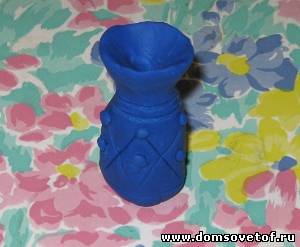 Речевое развитие : « Составление рассказа на предложенную тему» Задание: Составить с ребенком рассказ, используя сказочный сюжет. Четверг: 2.04. 2020 Познавательное развитие: «Часы»Задание:  Рассматривание разных видов часовзаучивание стихотворения " В.БерестоваПриятная весть— Без четверти шесть!
Без пятнадцати шесть!
Хотите услышать
Приятную весть?Так что же случилось
Без четверти шесть?
Какая такая
Приятная весть?
А то, что я сам,
Понимаете,
САМ,
Умею часы
Узнавать по часам.
Ты прав.
Так и есть,
Без пятнадцати шесть!
Спасибо тебе
За приятную весть! Шахматы: «Пешка»Задание: рассказать детям, как ходит пешкаПешка ходит только вперёд и только на одну клетку. Но с одним исключением: со своего исходного положения для белых со 2-ой горизонтали, для чёрных с 7-ой горизонтали каждая пешка, если свободен путь, по желанию играющего может быть передвинута либо на ближайшее поле, либо через одно поле.Сделав первый ход, в дальнейшем пешка теряет право на двойной прыжок, т.е. в дальнейшем она может передвигаться только на одно поле.– Ходить таким образом пешка может в том случае, если перед ней не стоит какая-либо фигура.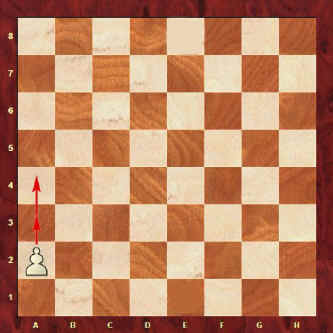  Правило превращенияКогда пешка вступает на последнюю горизонталь: белые на 8-ую, а чёрные – на 1-ую, то она немедленно, т.е. тем же ходом, превращается в любую фигуру своего цвета, кроме короля. Выбор фигуры определяется желанием шахматиста.. ВзятиеВ отличие от других фигур пешка бьёт фигуру противника не так как ходит, а на одну клетку вперёд по диагонали. Перейдя на соседнюю диагональ, она продолжает путь по ней.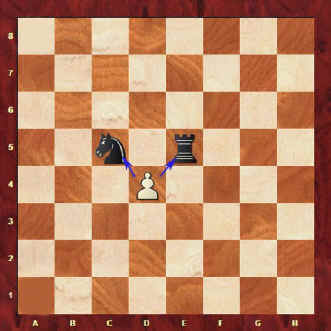 Вывод: Таким образом, пешка ходит вперед, а бьет по диагонали на одну клетку. Это единственная фигура в шахматах, которая ходит по одному правилу, а наносит удар по-другому. У остальных фигур направление движения и удара совпадает.  Ниже приведены две позиции:В позиции “A” белая пешка имеет целых четыре варианта хода: может пойти на одно или на два поля вперед, а также может ударить одну из черных фигур.В позиции “B” пешка не имеет ни одного возможного хода – впереди стоит пешка соперника, и нет фигур, которые можно ударитьА.          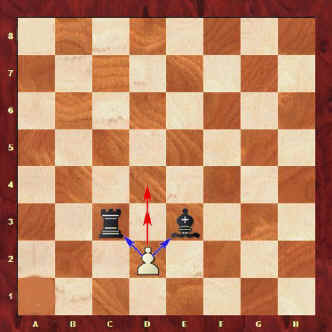 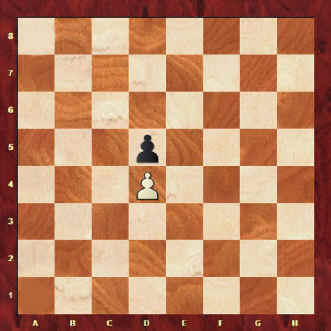 Пятница  3.04. 2020Обучение грамоте: Звуки [В]- [Вь]. Буква В.  Задание:-Рассматривание картинок, выделение звука [В].-Назвать  имена мальчиков, которые начинаются со звуков [в, вь]-Поиграть в игру: «Кто внимательный?» Какой одинаковый звук в словах: василек, велосипед, ворона, волк, телевизор.-Загадать загадку:Кто зимой холодной, ходит злой, голодный? (ВОЛК)Чтоб не мерзнуть пять ребят в печке вязанной сидят. (ВАРЕЖКИ) -Характеристика звука: звук согласный (губки и зубки создают преграду воздуху, может быть твердым и мягким, звонкий. Обозначение: синий кружок с колокольчиком.-Чтение стихов сопровождается мимикой, действиями пальчиков и рук.  Тук, тук молотком, Строим, строим новый дом. Этот дом — для Маши, Этот дом — для Саши, Этот дом — для Даши, Этот — для Наташи. Этот дом — для Ксюши, Этот — для Андрюши. Все соседи, Все друзья. Жить без дружбы им нельзя. -Произнесите быстро и чисто чистоговорки ВА – ВА – ВА – выросла трава. ВУ – ВУ – ВУ – соберу траву. ВЫ – ВЫ – ВЫ – нет травы. - Определить место звука в слове,  (карточки - вата, ваза, звёзды, гвозди, медведи, буквы, диван, василёк, тыква, клюква, вафли, павлин, валенки, вагон, ванна, ива, хвост) - Игра «Разноцветные квадраты» (услышите звук твердый звук В то показываете в квадрат – синий круг, если мягкий – зеленый) Ветер, ваза, ведро, вагон, Витя, вода, ванна, весна, вата.-«Раздели слова на слоги»  ВАТА, АВТОБУС, КЛЮКВА, ВАГОНЫ, УМЫВАЛЬНИК, ИВА, ВАФЛИ – ДИВАН, ТЫКВА, ХВОСТ, ВАЗА, БУКВЫ.